С Днем Защитника Отечестваобучающихся, воспитанников   обучающихся, воспитанниковобучающихся, воспитанниковигр.Форма: патриотические игры.                                           Обучающиеся воспитанникикабинет        Татьяна 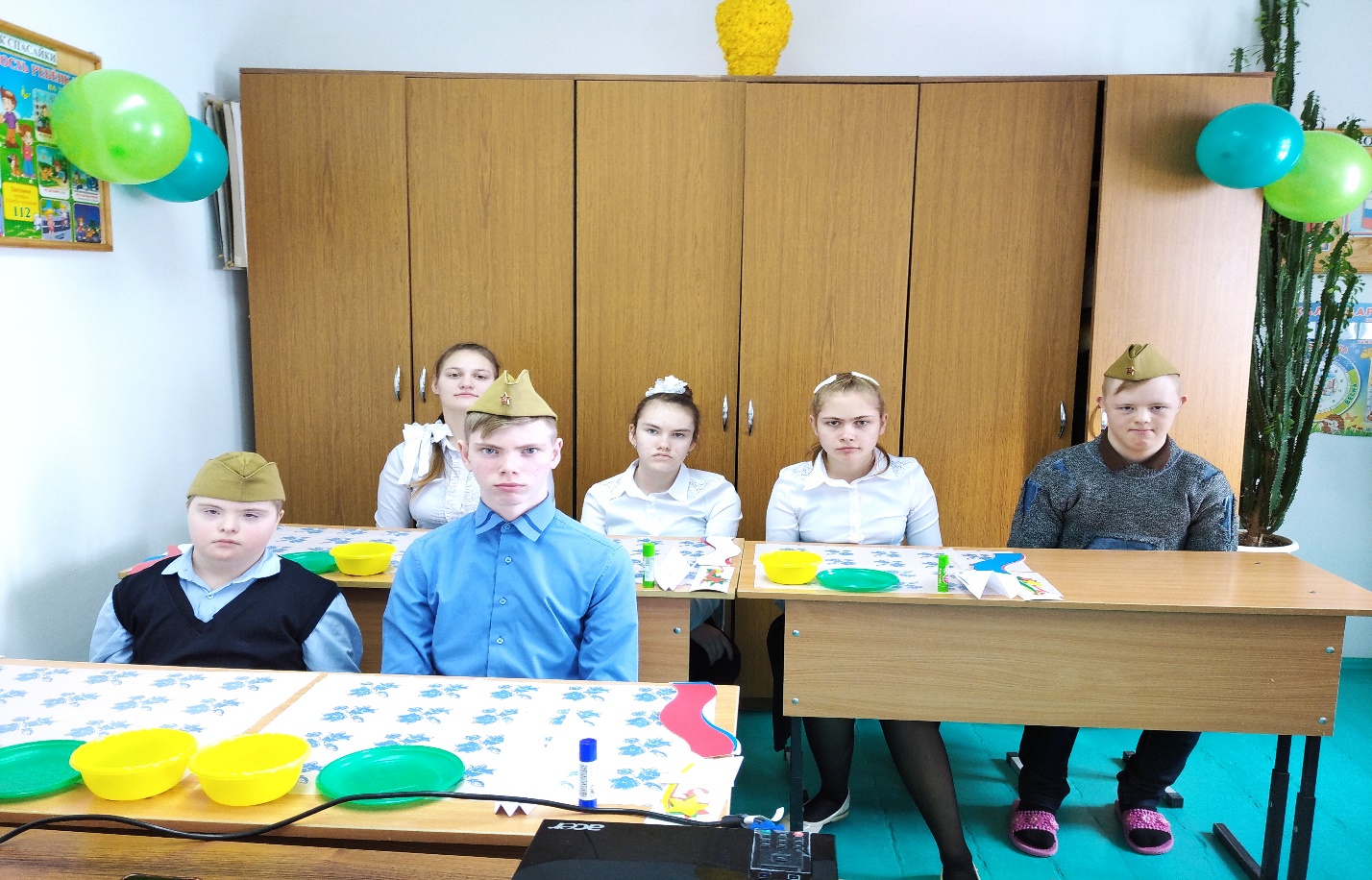 А.М. 23 февраля, это день воинской славы России, которую российские войска снискали себе на полях сражений. пап, братьев  и дядей   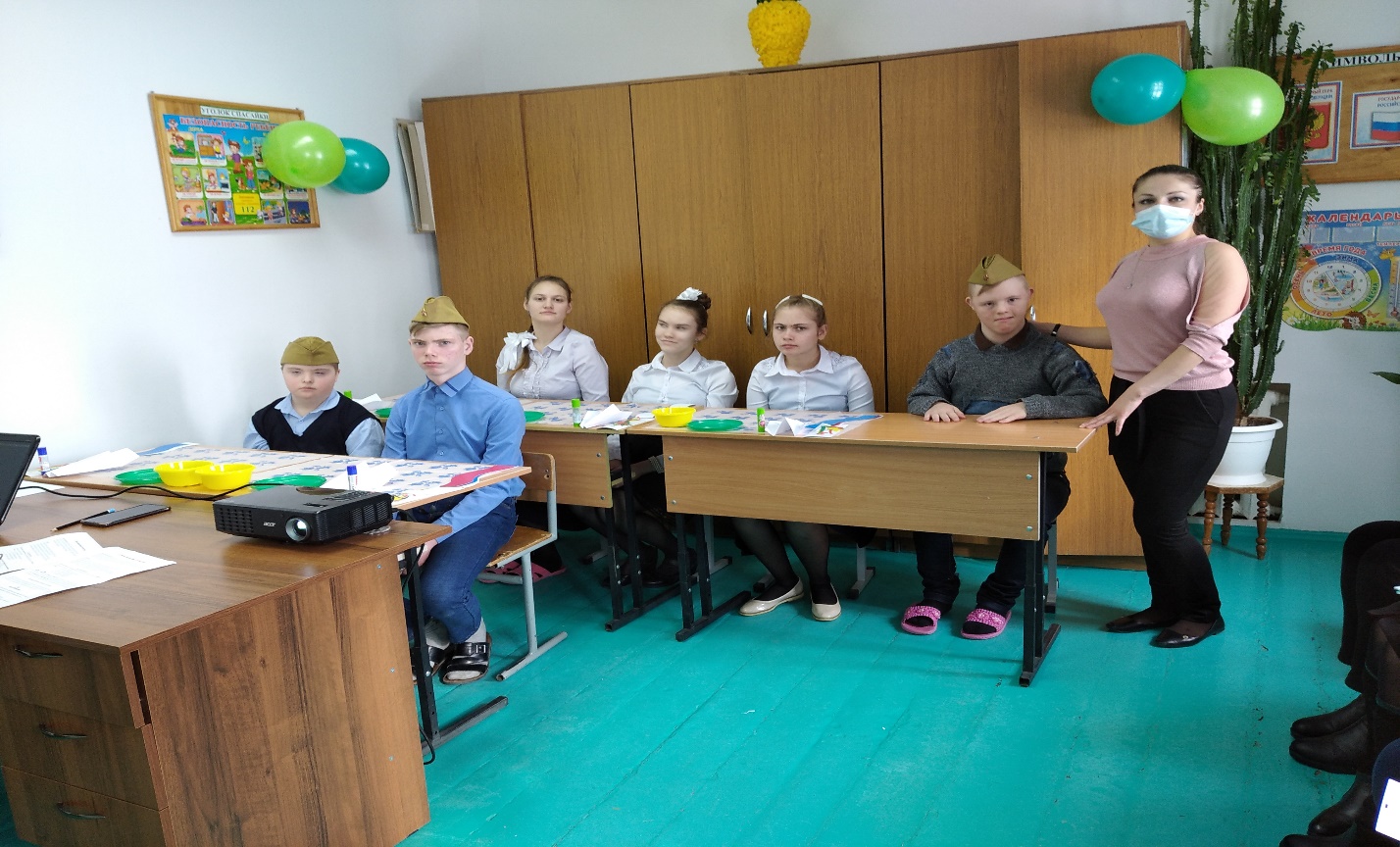 В.С.Игра «Переправа».Нам предстоит перерыва через болото. Прибираемся с помощью листиков с одного берега на другой. Кто переберется быстрее и правильнее, тот и победит.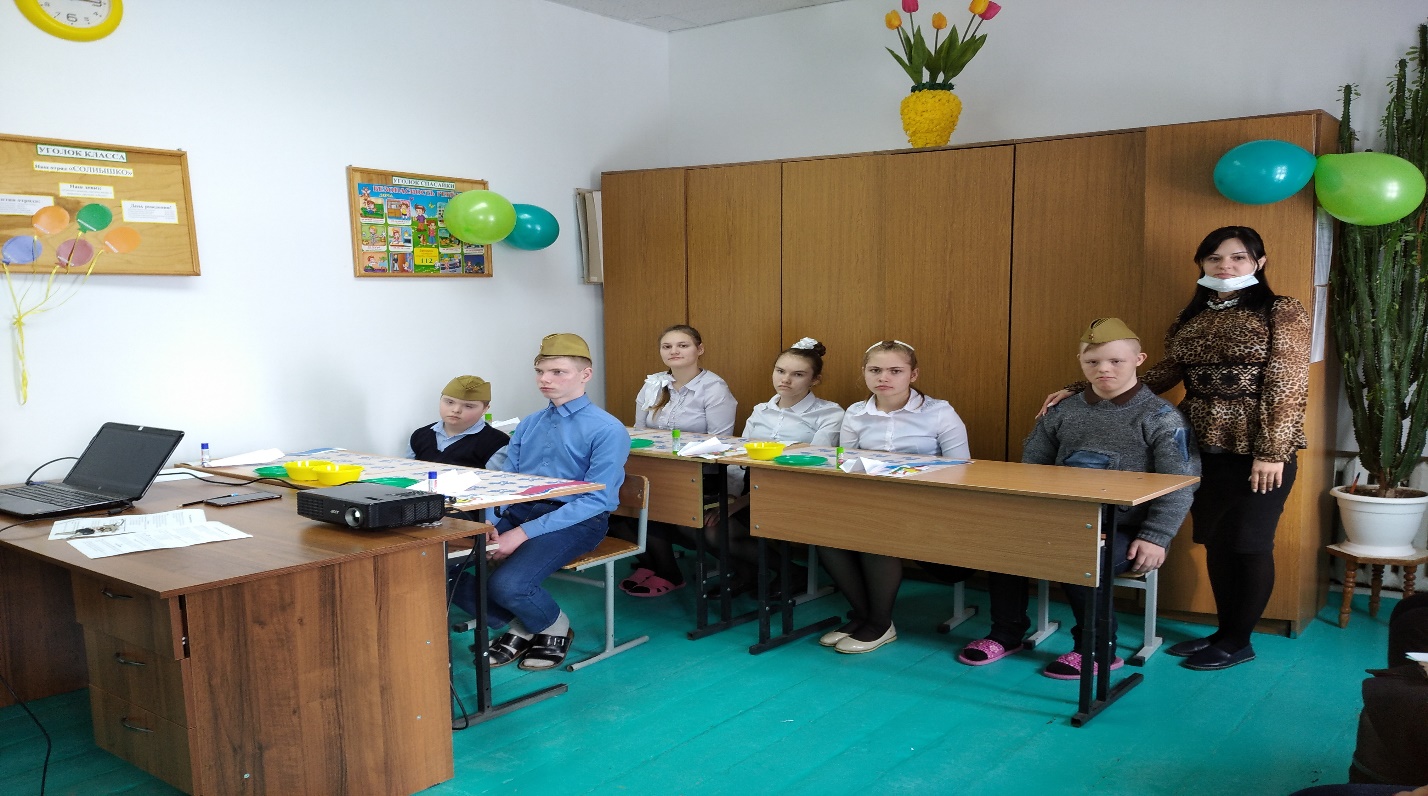 
Каждый солдатик должен быть очень сильным, выносливым, чтобы быть защитником. Устроим разминку для будущих воинов.
Разминка 
Наши воины идут-раз-два, раз-два, ( ходьба на месте)
В барабаны громко бьют: тра-та-та, тра-та-та («барабан»)
В море наши корабли: нынче здесь -завтра там! («качалочка»)
Долго плавали в дали по морям, по волнам! (круговые движения руками)
Пограничник на посту: кто идёт? Кто идёт? ( ходьба на месте)
Едут танки по мосту: трр-вперёд, трр-вперёд! («моторчик»)
Над землёю самолёт: у-у, у-у! (руки в стороны)
Разрешён ракетам взлёт: Уух, уух! (приседают, ладошки сложены перед 
грудью, встают-поднимают руки вверх)
Наши пушки точно бьют: бух, бах! («бокс»)
Нашей армии - салют! (поднимают руки вверх)
Ура! Ура!                                                                                                                 Дети садятся на места
А.М. И.Обучающиеся, воспитанникам нужно разобрать кружочки и кубики.кружочкикружочки Игра «Собери флаг».Что такое флаг? Флаг – это символ свободной и независимой республики.                                       (дети собирают флаг).В.С. Делаем открытки.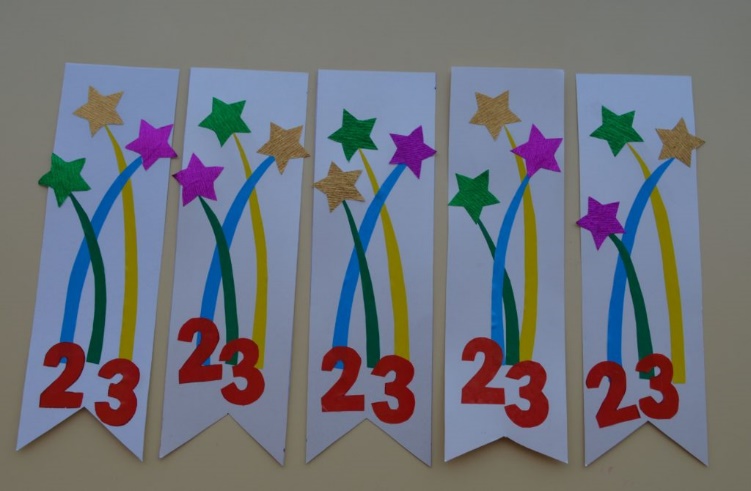 На этом наш праздник подошёл к концу! Мы от всей души поздравляем наших  пап с этим замечательным праздником! Желаем семейного счастья, успехов во всех делах, отменного здоровья и всегда хорошего настроения! Мальчишкам расти сильными, смелыми, мужественными, добрыми и помнить о благородном звании мужчин!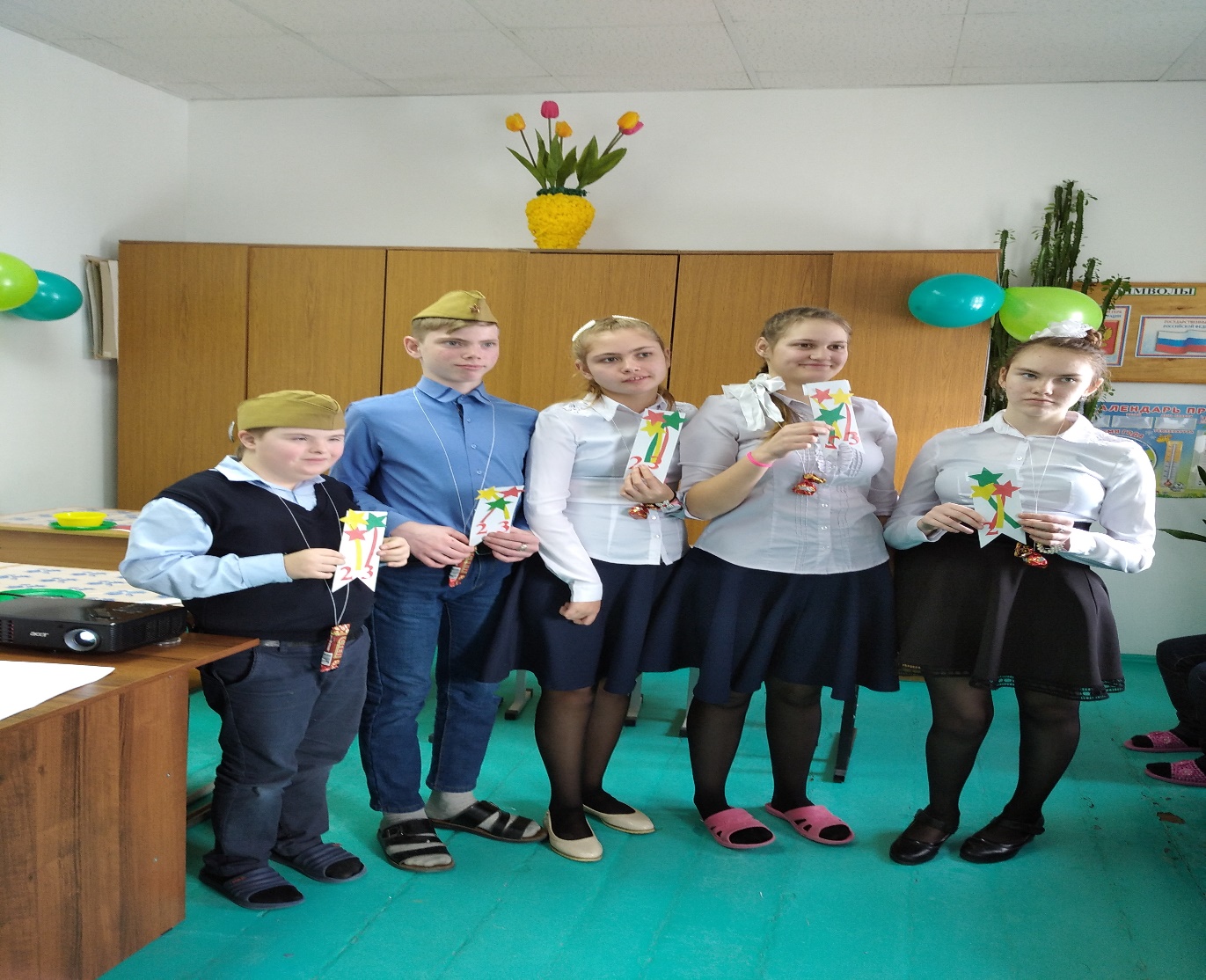 Желаем вам удачиЧтоб трудных не было задач,Чтоб были верные друзья,Счастливая жизнь была всегда!